Masked Exhibition Accessibility FeaturesChecklist for Venues**All exhibit materials (Artist bios/statements, verbal descriptions, etc.) will be available in multiple formats including Braille, large print, and recorded audio (online), provided by Inclusive Arts Vermont. If during the exhibition the documents become damaged or destroyed, the venue is asked to contact Inclusive Arts Vermont immediately for reproduction.Important Contact Information:VABVI (Vermont Association for the Blind and Visually Impaired) (802) 863-1358Inclusive Arts Vermont – Heidi Swevensheidi@inclusiveartsvermont.org(802) 238-5170Vancro Integrated Interpreting (provide ASL)(802) 271-0103https://vancroiis.com/?__cf_chl_jschl_tk__=pmd_7178a2e723da491cd07ad958115786ef1f5dc6d8-1627557254-0-gqNtZGzNAc2jcnBszQiONew England ADA Technical Assistance Center(800) 949-4232 Access SymbolDescription Organization Responsible Notes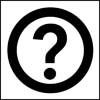 Contact for accommodation requests VenueInclude multiple ways to contact (phone and email) and cut-off date on all marketing materials. 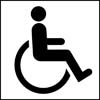 Physical Accessibility (includes parking, paths, restrooms, signage & more)Venue See accessible events checklist document for more information.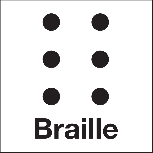 Braille Inclusive Arts Vermont and VenuePrinted materials will be available in this format including hanging wall holders. Venue is responsible for contacting VABVI (see below) to produce Braille signage, including WIFI password info for audio tour.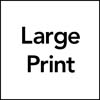 Large Print Inclusive Arts Vermont and VenuePrinted materials will be available in this format—will have wall holders.Venue is responsible for producing all labels and signage in large print (size 18, sans-serif)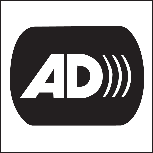 Audio Descriptions Inclusive Arts Vermont Available Online: www.inclusiveartsvermont.org/exhibitions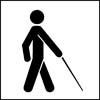 Access for People who are blind or Visually Impaired VenueAudio tour (see above), sighted guide, or a live verbal description. Everything other than audio tour should be arranged ahead of time. For more information on sighted guides or live verbal description contact Heidi Swevens. If a tour is requested, we can help to provide a trained guide.Tactile Representations & ElementsInclusive Arts Vermont Travels with the exhibition in a designated box. Allows viewers to experience the artwork in a physical way. *not used right now due to COVID-19.Raised map of evacuation route and safety planVenueContact VABVI if needed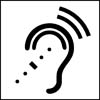 Assistive Listening Inclusive Arts Vermont and/or VenueInclusive Arts Vermont will bring their system to the reception. 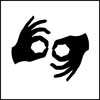 American Sign Language (ASL)First opening—Inclusive Arts Vermont, otherwise venue Should be arranged ahead of time through Vancro (see below). Venue can either guarantee one present, or ask for requests by a certain date, depending on budget.Quiet spaceVenueDesignated area for use during the opening reception. Should be separate from main exhibition space.Chairs VenueSome artists request chairs by their work for the opening reception—best practice to have them available for guests as well.Hanging GuidelinesVenue in collaboration with IAVArtwork should be hung 54” from the center of the piecehttps://www.arts.gov/sites/default/files/Design-for-Accessibility.pdfPage 118